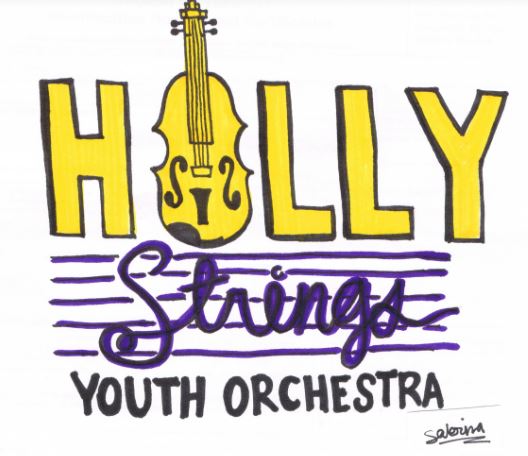 2019 HSYO Fall CalendarSunday, September 8:  		First Day of Fall Session! Sunday, September 15: 		Audition Music Distributed (Vibratos)Sunday, September 22: 		Auditions will take place during regular rehearsal time (Vibratos)Sunday, September 29: 		Solo and Advanced Ensemble Performances Announced/Seating Announced (Vibratos)Sunday, October 6:		"A Bit of History"Sunday, October 13:		"Pizzicato Races"Sunday, October 20:		"A Day In The Life Of A World Famous Composer"Saturday, October 26:		HSYO Performance at Holly Fest: 12:45 - 1:05p.m.  				Arrive at Holly Springs Cultural Center at 11:45 a.m.Sunday, October 27:		"It's A Birthday!"Sunday, November 3:		"Can You Conduct?"Sunday, November 10:		"Terminology Game"Sunday, November 17:		"Spectacular Scales"Sunday, November 24:		"Concert Rehearsal" - Regular rehearsal times for all groupsSaturday, November 30:	HSYO trip to see the North Carolina Symphony perform "Cirque de Noel" 				3:00 p.m. at the Meymandi Concert Hall in RaleighSunday, December 1:		*Thanksgiving Weekend Rehearsals are optional but encouraged.  Happy Thanksgiving!Saturday, December 7:		*Optional community performance at Ms. Erin's House in Sunset Ridge: 				Donuts, hot cocoa, and eggnog served; may stay for Christmas Caroling and fellowship!Sunday, December 8:		Full HSYO Concert Rehearsal:  3:00 p.m. for entire HSYO 				*Ice cream social to followSaturday, December  14:	HSYO Winter Concert 1:00 p.m. at the Holly Springs Cultural Center				HSYO must arrive at 12:00 p.m. in concert attire, with instrument and music